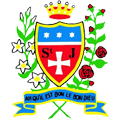 Year 6 Rugby World Cup FestivalCongratulations to the Year 6 rugby squad – Grace, Matthew R, Phoebe, Jude, Finley, James and Muhammed – for their amazing performance today at Ruskin Drive.  All members of the team played exceptionally well and their skills improved considerably throughout the competition.  St Julie’s were the winners in their group, which put them in the final against Bleak Hill.  Bleak Hill won the final game, however, St Julie’s put on another fabulous team performance.  We are very proud of you all – well done!  What a TEAM!Special thanks to Mr Woodward for his coaching, and to Mr Royle and Daryl for their continued support and words of encouragement.